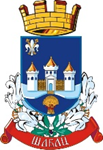 Република Србија ГРАД ШАБАЦ		ГРАДСКА УПРАВА ГРАДА ШАПЦАБрој:  001414442 2024 Датум: 17.04.2024.годинеШ а б а цНа основу члана 94. Закона о запосленима у аутономним покрајинама и јединицама локалне самоуправе („Службени гласник РС”, број 21/2016, 113/2017, 95/2018, 113/2017 – др. закон, 95/2018 – др. закон, 86/2019 – др. закон, 157/2020 – др. закон, 123/2021 – др. закон и 92/2023), члана 8. Уредбе о спровођењу интерног и јавног конкурса за попуњавање радних места у аутономним покрајинама и јединицама локалне самоуправе („Службени гласник РС”, број 107/23) и Закључка Комисије за давање сагласности за ново запошљавање и додатно радно ангажовање код корисника јавних средстава  51  Број: 112-2429/2024  од 27.03.2024 године, начелник Градске управе града Шапца оглашаваЈАВНИ КОНКУРСЗА ПОПУЊАВАЊЕ ИЗВРШИЛАЧКИХ РАДНИХ  МЕСТАУ ГРАДСКОЈ УПРАВИ ГРАДА ШАПЦАI Орган у коме се радно место попуњава:Град Шабац, Градска управа града Шапца, ул.Господар Јевремова 6II Радно место које се попуњава:      „Ликвидатор месних заједница“, разврстано у звање млађи сарадник, у организационој јединици Одељење за буџет и финансије, 1 извршилац.III Опис посла: саставља налоге за преносе средстава са рачуна месних заједница, врши плаћање обавеза месних заједница и стара се да сва плаћања буду у складу са одобреним апропријацијама и утврђеним квотама: израђује фактуре за купце месних заједница (на основу уговора о закупу), архивира документацију; обавља пословну комуникацију са председницима савета и повериоцима месних заједница у вези плаћања свих обавеза месних заједница и обавља друге послове по налогу шефа Одсека и руководиоца Одељења.IV   Услови за запослење на радном месту:стечено високо образовање из научне области економске науке на основним академским студијама у обиму од најмање 180 ЕСПБ бодова, основним струковним студијама, односно на основним студијама у трајању од најмање три године завршен приправнички стаж или најмање пет година  проведених у радном односу код послодавца из члана 1. став 1. и 2. Закона о запосленима у аутономним покрајинама и јединицама локалне самоуправе држављанство Републике Србијепунолетствода лицу раније није престајао радни однос у државном органу, органу аутономне покрајине или јединице локалне самоуправе због теже повреде дужности из радног односада лице није правноснажно осуђивано на безусловну казну затвора од најмање шест месеци.Положен стручни испит за рад у државним органима не представља услов нити предност за заснивање радног односа на радном месту за које је расписан јавни конкурс.  V       Врста радног односаНа радном месту се заснива радни однос на неодређене времеVI       Место рада:Шабац, ул. Господар Јевремова 6VII     Компетенције које се проверавају у изборном поступкуУ изборном поступку се проверавају опште функционалне компетенције, посебне функционалне компетенције, понашајне компетенције и мотивација за рад на радном месту.VIII    Поступак и начин провере компетенцијаПровера општих функционалних компетенција:„Организација и рад органа аутономне покрајине, односно јединице локалне самоуправе у Републици Србији” – вршиће се путем теста (писмено).„Пословна комуникација” – вршиће се путем теста (писмено).„Дигитална писменост”–вршиће се решавањем задатака (практичним радом на рачунару).Провера посебних функционалних компетенција:      Посебнe функционалнe компетенцијe за област рада:            Административно-технички послови:1) канцеларијско пословање2) методе и технике прикупљања података ради даље обраде3) технике евидентирања и ажурирања података у релевантним базама података4) технике израде и потврда и уверења о којима се води службена евиденција6) методе вођења интерних и доставних књигаПровера се врши  писмено, путем симулацијеПосебне функционалне компетенције за одређено радно место:  Познавање прописа из делокруга радног места: Уредба о буџетском рачуноводству („Службени гласник РС“, број 125/2003, 12/2006, 27/2020), Правилник о условима и начину вођења рачуна за уплату јавних прихода и распоред средстава са тих рачуна, ("Службени гласник РС", бр. 16/2016, 49/2016, 107/2016, 46/2017, 114/2017, 36/2018, 44/2018 – др.закон, 104/2018, 14/2019, 33/2019, 68/2019, 151/2020, 19/2021, 10/2022, 144/2022, 25/2023, 83/2023 и 118/2023), Правилник о класификационом страндарном оквиру и контни план за буџетски систем ("Службени гласник РС", бр. 16/2016, 49/2016, 107/2016, 46/2017, 114/2017, 20/2018, 36/2018, 93/2018, 104/2018, 14/2019, 33/2019, 68/2019, 84/2019, 151/2020, 19/2021, 66/2021, 130/2021, 144/2022, 26/2023, 83/2023 и 118/2023).Провера се врши  писмено, путем симулације.    Провера понашајних компетенција:Провера понашајних компетенција: управљање информацијама, управљање задацима и остваривање резултата, оријентација ка учењу и променама, изградња и одржавање професионалних односа, савесност и посвећеност и интегритет вршиће се путем интервјуа базираног на компетенцијама.Процена мотивације за рад на радном месту и прихватање вредности јединице локалне самоуправе вршиће се путем разговора са конкурсном комисијом (усмено).I Орган у коме се радно место попуњава:Град Шабац, Градска управа града Шапца, ул. Господар Јевремова 6II Радно место које се попуњава:Радно место „Послови маркетинга и промоције“, разврстано у звање сарадник, у организационој јединици Одељење за локални економски развој,  1 извршилац.III Опис послова радног места: врши припрему презентација и публикација /newsletter, брошуре, флајери и сл; врши припрему информација, врши техничку припрему и ажурира податаке на званичкој интернет презентацији; води записнике на састаницима радних тела и обавља  друге послове по налогу шефа Одсека и руководиоца Одељења.IV   Услови за запослење на радном месту:стечено високо образовање у научној, односно стручној области друштвено-хуманистичких наука на основним академским студијама у обиму од најмање 180 ЕСПБ, основним струковним студијама, односно на студијама у трајању до 3 годиненајмање три године радног искуства у струци држављанство Републике Србијепунолетствода лицу раније није престајао радни однос у државном органу, органу аутономне покрајине или јединице локалне самоуправе због теже повреде дужности из радног односада лице није правноснажно осуђивано на безусловну казну затвора од најмање шест месециПоложен стручни испит за рад у државним органима не представља услов нити предност за заснивање радног односа на радном месту за које је расписан јавни конкурс.  V       Врста радног односаНа радном месту се заснива радни однос на неодређене времеVI       Место рада:Шабац, ул. Господар Јевремова 6VII     Компетенције које се проверавају у изборном поступкуУ изборном поступку се проверавају опште функционалне компетенције, посебне функционалне компетенције, понашајне компетенције и мотивација за рад на радном месту.VIII    Поступак и начин провере компетенцијаПровера општих функционалних компетенција:1.1. „Организација и рад органа аутономне покрајине, односно јединице локалне самоуправе у Републици Србији” – вршиће се путем теста (писмено).1.2. „Пословна комуникација” – вршиће се путем теста (писмено).1.3. „Дигитална писменост” – вршиће се решавањем задатака (практичним радом на рачунару).Провера посебних функционалних компетенција:            Посебна функционална компетенција за област рада:Стручно-оперативни послови: 1) методе и технике опсервације прикупљања и евидентирања података2) технике обраде и израде прегледа података3) методе анализе и закључивања о стању у области5 )методе и технике израде извештаја на основу одређених евиденцијаПровера се врши  писмено, путем симулације.           Посебна функционална компетенција за одређено радно место:         - познавање прописа из делокруга радног места:  Закон о локалној самоуправи („Службени гласник РС“, број 129/2007, 83/2014 – др.закон, 101/2016 – др. закон, 47/2018 и 111/2021 – др.закон), Закон о планском систему („Службени гласник РС“, број 30/2018).Провера се врши  писмено, путем симулације.Провера понашајних компетенција:Провера понашајних компетенција: управљање информацијама, управљање задацима и остваривање резултата, оријентација ка учењу и променама, изградња и одржавање професионалних односа, савесност и посвећеност и интегритет вршиће се путем интервјуа базираног на компетенцијама.Процена мотивације за рад на радном месту и прихватање вредности јединице локалне самоуправе вршиће се путем разговора са конкурсном комисијом (усмено).I Орган у коме се радно место попуњава:Град Шабац, Градска управа града Шапца, ул.Господар Јевремова 6II Радно место које се попуњава:Радно место „Послови Пољопортала“, разврстано у звање сарадник, у организационој јединици Одељење за пољопривреду,  1 извршилацIII Опис послова радног места: ажурира податке на Пољопорталу везано за пољопривредно земљиште, климу и све видове пољопривредне производње, као и базу података правне регулативе из области пољопривреде; води базу података понуде и тражње у области пољопривреде, контактима берзи пољопривредних производа, могућностима умрежавања пољопривредника и погодностима на тржишту репроматеријала у пољопривреди; ажурира податке о актуелним подстицајима републичких и локалних органа и помаже при on-line попуњавању и прикупљању документације по разним јавним позивима и конкурсима; води календар жетве и бербе пољопривредних култура, очекиване и остварене приносе као и понуду у оквиру сточарске производње, календар едукација и посета сајмовима из области пољопривреде; ради на благовременом информисању пољопривредних произвођача на страницама пољопортала, огласним таблама Месних заједница у прописаним роковима; остварује сарадњу са другим институцијама из области пољопривреде и обавља и друге послове по налогу шефа Одсека и руководиоца Одељења.IV   Услови за запослење на радном месту:стечено високо образовање из научне области биотехничке науке на основним академским студијама у обиму од најмање 180 ЕСПБ бодова, основним струковним студијама,односно на студијама у трајању до три године, најмањенајмање три године радног искуства у струци држављанство Републике Србијепунолетствода лицу раније није престајао радни однос у државном органу, органу аутономне покрајине или јединице локалне самоуправе због теже повреде дужности из радног односада лице није правноснажно осуђивано на безусловну казну затвора од најмање шест месециПоложен стручни испит за рад у државним органима не представља услов нити предност за заснивање радног односа на радном месту за које је расписан јавни конкурс.  V       Врста радног односаНа радном месту се заснива радни однос на неодређене времеVI       Место рада:Шабац, ул. Господар Јевремова 6VII     Компетенције које се проверавају у изборном поступкуУ изборном поступку се проверавају опште функционалне компетенције, посебне функционалне компетенције, понашајне компетенције и мотивација за рад на радном месту.VIII    Поступак и начин провере компетенцијаПровера општих функционалних компетенција:„Организација и рад органа аутономне покрајине, односно јединице локалне самоуправе у Републици Србији” – вршиће се путем теста (писмено).1.2.„Пословна комуникација” – вршиће се путем теста (писмено).1.3.„Дигитална писменост” – вршиће се решавањем задатака (практичним радом на рачунару).Провера посебних функционалних компетенција:       Посебна функционална компетенција за област рада:             Стручно оперативни послови1) методе и технике опсервације, прикупљања и евидентирања података;2) технике обраде и израде прегледа података; 3) методе анализе и закључивања о стању у    области; 4)поступак израде стручних налаза5)методе и технике израде извештаја на основу одређених евиденцијаПровера се врши  писмено, путем симулације. Посебне функционалне компетенције за одређено радно место:             - прописи из делокруга радног места:  Закон о пољопривреди и руралном развоју, („Службени гласник РС“, број. 41/2009, 10/2013 – др.закон, 101/2016, 67/2021 - др.закон и 114/2021), Закон о јавном информисању и медијима („Службени гласник РС“, број. 92/2023), Закон о оглашавању. („Службени гласник РС“, број. 6/2016 и 52/2019 - др.закон)Провера се врши  писмено, путем симулације.-возачка дозвола за управљање возилом „Б“ категорије Провера понашајних компетенција:Провера понашајних компетенција: управљање информацијама, управљање задацима и остваривање резултата, оријентација ка учењу и променама, изградња и одржавање професионалних односа, савесност и посвећеност и интегритет вршиће се путем интервјуа базираног на компетенцијама.Процена мотивације за рад на радном месту и прихватање вредности јединице локалне самоуправе вршиће се путем разговора са конкурсном комисијом (усмено).IX     Достављање доказа при подношењу пријаве  Ако имате важећи сертификат, потврду или други одговарајући писани доказ о томе да поседујете дигиталне компетенције (знања и вештине о основама коришћења рачунара, основама коришћења интернета, обради текста и табеларним калкулацијама)  и желите да на основу њега будете ослобођени тестирања те компетенције, можете тај доказ, у оригиналу или овереној фотокопији, приложити уз пријавни образац на овај конкурс.Напомена: Ако не доставите наведени доказ, провера компетенције „дигитална писменост” извршиће се решавањем задатака (практичним радом на рачунару).Ако конкурсна комисија увидом у достављени доказ не буде могла потпуно да оцени да ли је Ваша дигитална писменост на потребном нивоу, позваћемо Вас на тестирање ових компетенција, без обзира на достављени доказ.X        Докази који се достављају током изборног поступкаПре завршног разговора са Конкурсном комисијом кандидати су дужни да доставе, у року од 5 радних дана од пријема позива за достављање доказа, следеће доказе:оригинал или оверену фотокопију дипломе којом се потврђује стручна спрема;оригинал или оверену фотокопију доказа о радном искуству у струци (потврде, решења или други акти којима се доказује на којим пословима, са којом стручном спремом и у ком временском периоду је стечено радно искуство)за радно место број 3: оверену фотокопију возачке дозволе за управљање возилом „Б“ категоријеочитану личну карту Службеник (лице које је већ у радном односу у јединици локалне самоуправе) и који се пријављује на јавни конкурс, уместо уверења о држављанству и извода из матичне књиге рођених, подноси решење о распоређивању или решење да је нераспоређен.Сви докази се прилажу у оригиналу или у фотокопији која је оверена код јавног бележника .Као доказ се могу приложити и фотокопије докумената које су оверене пре 1. марта 2017. године у основним судовима, односно општинским управама.Фотокопије докумената које нису оверене од стране надлежног органа неће се разматрати.Напомена: Орган, по службеној дужности, на основу члана 103. Закона о општем управном поступку („Службени гласник РС”, бр. 18/16 и 95/18 – аутентично тумачење), за кандидате прибавља:уверење о држављанству;извод из матичне књиге рођених;уверење МУП-а да кандидат није правоснажно осуђиван на безусловну казну затвора у трајању од најмање шест месеци;доказ о положеном државном стручном испиту за рад у државним органима.Међутим, ако у Вашој пријави наведете да желите сами да доставите ова документа, тада их морате доставити у оригиналу или овереној фотокопији, у року од 5 радних дана од дана пријема позива за достављање доказа.XI        Предност код избора кандидатаНа овом конкурсу, предност на изборној листи, у случају једнаког броја бодова кандидата, имаће дете палог борца, ратни војни инвалид и борац у складу са чланом 111. Закона о правима бораца, војних инвалида, цивилних инвалида рата и чланова њихових породица („Службени гласник РС”, број 18/20).XII       Пријава на јавни конкурс врши се на прописаном обрасцу пријавеОбразац пријаве на овај конкурс доступан је на интернет презентацији града Шапца или га лица у штампаном облику могу преузети на шалтеру број 1 јединственог управног места у Градској управи града Шапца.Приликом предаје пријаве на јавни конкурс, пријава добија шифру под којом подносилац пријаве учествује у даљем изборном поступку.Подносилац пријаве ће бити обавештен о додељеној шифри у року од три дана од пријема пријаве .XIII    Рок за подношење пријаваРок за подношење пријава је 15 дана и почиње да тече од дана 20.04.2024. године, а завршава се дана 04.05.2024.године.XIV     Адреса на коју се подносе пријаве:Поштом на адресу - Градска управа града Шапца, ул. Господар Јевремова 6, 15 000 Шабац , са назнаком „за јавни конкурс”.  или непосредно - на шалтеру број 1 јединственог управног места у Градској управи града Шапца, у затвореној коверти, са назнаком „за јавни конкурс”.XV      Место, дан и време када ће се спровести изборни поступакИзборни поступак ће се спроводити почев од 13.05.2024.године у Градској управи града Шапца, ул. Господар Јевремова број 6, о чему ће кандидати бити обавештени путем имејл адресе или телефонским путем. XVI     Обавеза пробног радаАко на овом конкурсу први пут заснива радни однос у државном органу, органу аутономне покрајине или јединице локалне самоуправе, изабрано лице има обавезу да буде на пробном раду у трајању од 6 месеци од заснивања радног односа.Напомена: Ако задовољи на пробном раду и до истека пробног рада положи државни стручни испит, лице наставља рад на радном месту на неодређено време.Ако не задовољи на пробном раду или до истека пробног рада не положи државни стручни испит, лицу престаје радни однос.XVII     Лице задужено за давање обавештења о конкурсу:              Јелена Милутиновић, руководилац Групе за људске ресурсе               контакт телефон: 015/364-122* Неблаговремене, недопуштене, неразумљиве или непотпуне пријаве биће одбачене.Сви изрази, појмови, именице, придеви и глаголи у овом огласу који су употребљени у мушком граматичком роду, односе се без дискриминације и на особе женског полаXVIII   Обрасци  пријава  за сва радна места  налазе се на веб презентацији www.sabac.org, 	XIX     Јавни конкурс се објављује на  интернет презентацији града Шапца  www.sabac.rs и на огласној табли Градске управе града Шапца, а обавештење о јавном конкурсу и адреса интернет презентације на којој је објављен оглас објављује се у дневним новинама „Информер“ које се дистрибуирају за целу територију Републике Србије .НАЧЕЛНИК ГРАДСКЕ УПРАВЕ                                                                                Александар Јовановић, дипл.правникРАДНО МЕСТО 1. ЛИКВИДАТОР МЕСНИХ ЗАЈЕДНИЦАРАДНО МЕСТО 2. ПОСЛОВИ МАРКЕТИНГА И ПРОМОЦИЈЕРАДНО МЕСТО 3.  ПОСЛОВИ  ПОЉОПОРТАЛА